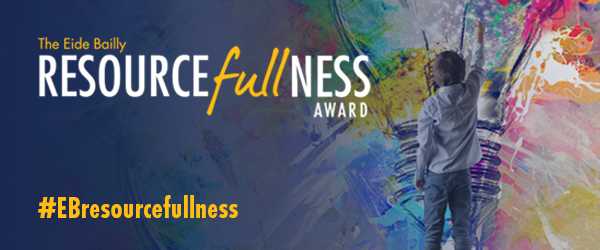 SUBMISSION TEMPLATEThis Word document is meant to serve as a template for preparation of your submission, so that you may copy and paste your answers. All information must be submitted through our online submission form when it goes live on 
July 11, 2024.   Submission Deadline: August 9, 2024Applicant Organization: (required)I certify the organization has exempt status with the IRS under IRC section 501(c)(3).   Organization’s Federal Employer Identification Number: Organization’s Founding Year:Chief Executive Officer:Website Address:Organizations Mission Statement:Type of Organization:Arts & Culture, Community Development, Education, Health & Human Services, OtherMailing Address (required)Address:City:State:Zip:Person Completing This Form: (first and last name) (required)Title:Phone Number:Email Address:How did you hear about the Eide Bailly Nonprofit Resourcefullness Award? Add check options to include: Social mediaWebsiteGrants Directory/SearchEmailEide Bailly Referral Other ReferralOtherHave you previously applied? If yes, when?Please add the following individuals to the distribution list for Eide Bailly’s Nonprofit newsletter, Connections (management, board members, development, program, etc.):Name of the revenue-generating initiative:  What year was the initiative started?Please provide an executive summary of your revenue-generating initiative. (150 words or less)Please describe the approach you took to successfully implement the revenue generating initiative. (150 words or less)Describe the financial and other quantitative and qualitative impacts achieved by the initiative:Describe the financial outcome of the initiative, i.e., the incremental revenue generated as a direct result of a new program, fundraising activity, or collaborative arrangement. Revenue generated from the initiative:  $ ______________Costs associated with generating the revenue (expenses):  $ ______________Net:  $ ______________ 	For context, please provide your organization’s gross revenue of last fiscal year: $_________________Other than the dollar amounts of new revenue generated, what benefits were achieved by the initiative? (75 words or less)(e.g. a new initiative may have allowed your organization to begin serving an expanded market. If so, what is your assessment of the future market potential and revenue generation? The initiative may have resulted in a higher average contribution, an increase in the number of contributors, the engagement of a previously uninvolved segment of the community of donors, etc. Describe those results and your expectations for the future. Describe any collateral publicity or other increases in your organization’s visibility in the community resulting from the activity.)  How has this initiative created reliable and continuous revenue for the organization itself?  (150 words or less)Please note which aspects of this submission should be kept confidential. Note that you must identify specific information; you may not simply designate your entire submission as confidential.